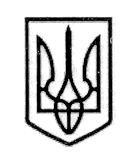 У К Р А Ї Н А СТОРОЖИНЕЦЬКА МІСЬКА РАДА ЧЕРНІВЕЦЬКОГО РАЙОНУ ЧЕРНІВЕЦЬКОЇ ОБЛАСТІВИКОНАВЧИЙ КОМІТЕТР І Ш Е Н Н Я   26  липня 2022 року                                                              		№   146                                                  Керуючись Законом України «Про місцеве самоврядування в Україні», Цивільним Кодексом України, Правилами опіки та піклування, затвердженими наказом Державного комітету України у справах сім’ї та молоді, Міністерства освіти України, Міністерства охорони здоров’я України, Міністерства праці та соціальної політики України, розглянувши заяву Шарейчука Романа Анатолійовича, 16.10.1976 р.н.,Виконавчий комітет міської ради вирішив:Затвердити Висновок опікунської ради при виконавчому комітеті Сторожинецької міської ради про можливість виконувати обов’язки опікуна громадянином Шарейчуком Романом Анатолійовичем, 16.10.1976 р.н., щодо Гаврилюка Івана Романовича, 16.06.1964 р.н.Попередити громадянина Шарейчука Романа Анатолійовича, 16.10.1976 р.н., що після призначення його опікуном недієздатної особи, він зобов’язаний забезпечити цілодобовий догляд за недієздатною особою та неухильно виконувати покладені на нього обов’язки.Рекомендувати Шарейчуку Роману Анатолійовичу звернутись із відповідною заявою до Сторожинецького районного суду в Чернівецькій області про призначення його опікуном  над Гаврилюком Іваном Романовичем.Продовження рішення виконавчого комітету від 26.07.2022 року № 146   Контроль за виконанням даного рішення  покласти на першого заступника міського голови Беленчука Ігоря Івановича.         Сторожинецький міський голова                                   Ігор МАТЕЙЧУК                                                                                          Затверджено                                                                                                             рішення виконавчого комітету                                                                                                             Сторожинецької міської ради                                                                                                             від 26 липня 2022 року № 146ВИСНОВОКопікунської ради при виконавчому комітеті Сторожинецької міської ради про можливість виконувати обов’язки опікунагромадянином Шарейчуком Романом Анатолійовичем, 16.10.1976 р.н., щодо Гаврилюка Івана Романовича, 16.06.1964 р.н.           Розглянувши заяву громадянина Шарейчука Романа Анатолійовича, 16.10.1976  р.н., який проживає в с. Заболоття, вул. Чорна, 6 про  призначення його опікуном над громадянином Гаврилюком Іваном Романовичем, 16.06.1964 р.н. Встановлено, що Гаврилюк Іван Романович є особою з інвалідністю I групи, підгрупи А, обмеження самообслуговування, обмеження здатності до самостійного пересування, обмеження здатності до орієнтації, обмеження здатності до спілкування, обмеження здатності контролювати свою поведінку. За станом здоров’я Гаврилюк І.Р. не може самостійно пересуватися та самообслуговуватися, потребує постійної сторонньої допомоги. Проживають в одному будинку. Відносини між ними хороші.  Шарейчук Р.А. створив  для Гаврилюка І.Р. необхідні умови для проживання та здійснює за ним догляд.      	 Опікунська рада при виконавчому комітеті Сторожинецької міської  ради вважає, що Шарейчук Роман Анатолійович, 1976 року народження може виконувати обов’язки опікуна щодо Гаврилюка Івана Романовича, 1964 р.н., у разі визнання його судом недієздатною особою.Перший заступник міського голови, Голова опікунської ради 				                     Ігор БЕЛЕНЧУК